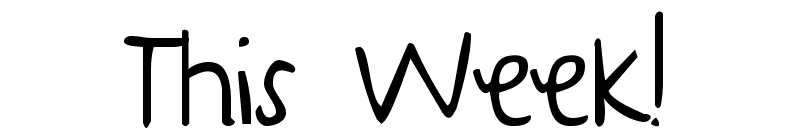 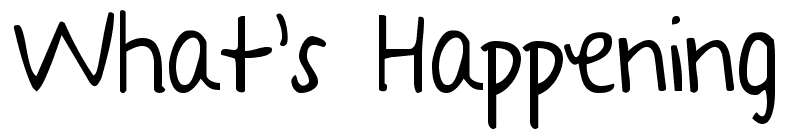 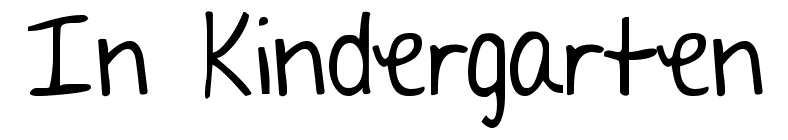 Feb. 6-10thNotes:We will continue our new type of writing in our “Writers Workshop.”  This is taking a close look at “how to” books.  Look forward to seeing your child give “step by step” instructions about doing something they know about.  We are very involved with lowercase letters, sound spelling with vowels, and spacing.  When your child writes at home, be sure to look for these things.  ***Be sure to note our 100th day celebration has moved to Tuesday February 21 due to extended weekend.  Please look for celebration activities in next weeks outline.  ***Be sure to note our KG Vowel Parade will take place on Friday, February 24th.  Be sure to keep this time, this is a truly special event to see   3:15-4:00 ish.    A few learning goals I have for this week are:How to write many CVC words on my own.  Ex.  Bat, cow, tan, pin Retell a story I have read, using names of characters in the bookWrite a “How to” book at home.  Use sound spelling with vowels in my wordsContinue practicing route counting by 1, 2 5’s and 10’sKnow what senses your body has and how they are usedKnow all the vowels and long/short vowel sounds ex. For Aa  short sound- cat  long vowel sound- capeKnow many things I can do outside with others…..ex. games and things to look forMonday6thWord & letter work related to long and short vowel sounds—costume focusMusic and movement with Mrs. SarahValentines Day card creations-we use our material here **This is a KG writing opportunity we do each year.  Writers continue to create “How to Books”Daily check in…..What are my jobs at school??  Continue reflection process 3,2,1End of module assessment for MathCaring and handling our pill and sow bugsTuesday7thValentines Day bag creations---Make and set up our bagsReaders remember specific character names when retelling Continue school ages & adolescent aged children study-My bodies senses and how to recognize them being usedEnd of module 4 assessment for MathWriters use support from others to reach their goalsWednesday8thWord & letter work related to long & short vowel sounds CVC wordsMusic and movement with Mrs. SarahValentines Day card creations-we use our material hereReaders use retell when sharing about a book they have readCompose & decompose numbers up to 5 --actions, objects & drawingWriters use comparisons to help readers understand****Bring in and share something we can touch-my touching senseThursday9th Word & letter work related to our vowels long and short soundsOur animal study prompt for science unit; what animal will you study?Valentines Day card creations-we use our material hereCompose & decompose numbers up to 5 with fingers/linking cubes & sticksWRITERS USE ACCURATE letter formations; Upper case/ lowercaseDisplaying our isopod habitats & thinking about our future animal study of student’s choice---this will be our new unit for next several weeks. Friday10th All building morning meeting.  All are invited at 10:25-10:45 K-3Putting all things together for our next week Valentines Day celebration.  Number bonds in MathematicsWord & letter work related to our vowel costume creations & book makingReaders bring their books to life as they share with others with acting  ****Bring in and share something that we can smell---My smelling sense